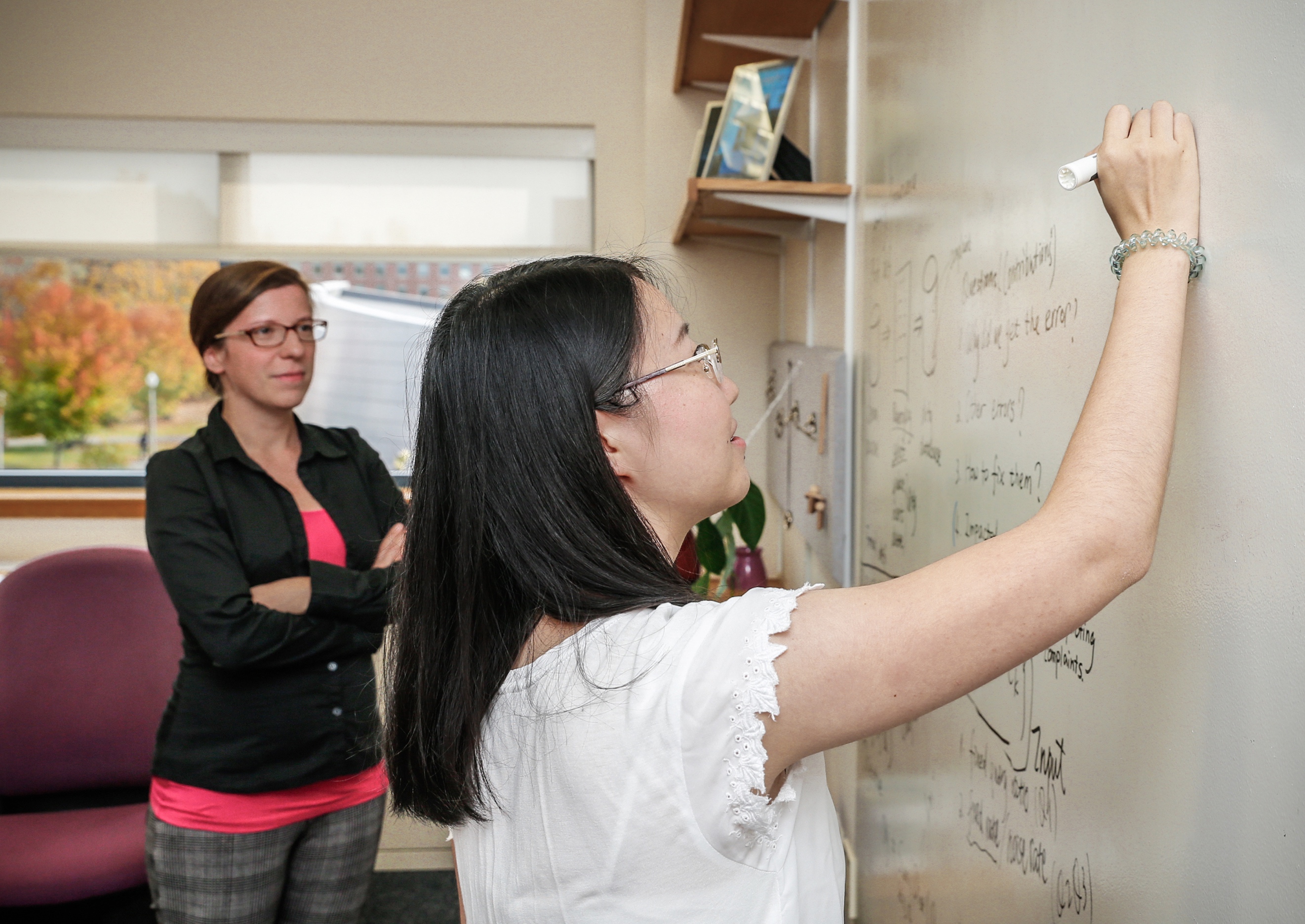 Heading 2Lorem ipsum dolor sit amet, consectetur adipiscing elit. Pellentesque feugiat eros ut purus congue, sed dictum sapien varius. Etiam tristique tempor eros, ut auctor sem suscipit a. Vestibulum eu arcu viverra, sollicitudin mi vel, posuere mauris. Class aptent taciti sociosqu ad litora torquent per conubia nostra, per inceptos himenaeos. Aenean sit amet ultrices nulla. Maecenas egestas dui at mi tempor feugiat. Mauris euismod sem quam, et laoreet justo dignissim in. Phasellus vel vehicula ante, non sodales ligula. Pellentesque vitae eleifend risus, vel suscipit Heading 3Sed congue accumsan est eu cursus. Vestibulum tristique urna in euismod sollicitudin. Vestibulum sollicitudin imperdiet diam, placerat volutpat nibh lobortis ut. Aenean cursus lacus eget suscipit pretium. Duis ut sem eleifend, volutpat ligula eu, ornare libero. Aliquam malesuada sed est sed maximus. Proin efficitur varius efficitur. Fusce cursus non nunc sit amet porttitor.Vivamus in viverra metus. Pellentesque sodales, arcu quis scelerisque semper, neque diam maximus ligula, nec dapibus ante magna sed tortor.Maecenas in iaculis augue. Vivamus convallis lectus turpis, a imperdiet elit hendrerit eu. Aliquam tellus orci, finibus eget vulputate a, tincidunt vel ligula. 